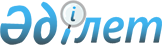 О признании утратившим силу постановления акимата Актюбинской области от 14 октября 2010 года № 307 "О внесении изменения в постановление акимата области от 3 июня 2010 года № 178 "Об утверждении государственного образовательного заказа на подготовку специалистов с техническим и профессиональным, послесредним образованием на 2010-2011 учебный год"Постановление акимата Актюбинской области от 17 мая 2017 года № 143. Зарегистрировано Департаментом юстиции Актюбинской области 29 мая 2017 года № 5508
      В соответствии со статьями 27, 37 Закона Республики Казахстан от 23 января 2001 года "О местном государственном управлении и самоуправлении в Республике Казахстан", статьей 27 Закона Республики Казахстан от 6 апреля 2016 года "О правовых актах" акимат Актюбинской области ПОСТАНОВЛЯЕТ:
      1. Признать утратившим силу постановление акимата Актюбинской области от 14 октября 2010 года № 307 "О внесении изменения в постановление акимата области от 3 июня 2010 года № 178 "Об утверждении государственного образовательного заказа на подготовку специалистов с техническим и профессиональным, послесредним образованием на 2010-2011 учебный год" (зарегистрированное в Реестре государственной регистрации нормативных правовых актов № 3347, опубликованное 9 ноября 2010 года в газетах "Ақтөбе" и "Актюбинский вестник").
      2. Государственному учреждению "Управление образования Актюбинской области" в установленном законодательством порядке обеспечить:
      1) государственную регистрацию настоящего постановления в Департаменте юстиции Актюбинской области;
      2) направление настоящего постановления на официальное опубликование в периодических печатных изданиях и Эталонном контрольном банке нормативных правовых актов Республики Казахстан.
      3. Контроль за исполнением настоящего постановления возложить на заместителя акима Актюбинской области Нургалиева Е.Ж.
      4. Настоящее постановление вводится в действие со дня его первого официального опубликования.
					© 2012. РГП на ПХВ «Институт законодательства и правовой информации Республики Казахстан» Министерства юстиции Республики Казахстан
				
      Аким Актюбинской области

Б.Сапарбаев
